尊敬的先生/女士：1	ITU-T第2研究组（业务提供和电信管理的运营方面）计划在2025年2月5-14日召开的下次会议上，采用WTSA第1号决议（2022年，日内瓦，修订版）第9节所述传统批准程序批准上述案文草案。ITU-T第2研究组会议的议程和所有相关信息将通过第6/2号集体函提供。2	建议批准的ITU-T案文草案标题、摘要及出处见附件1。请注意，基于收到意见的数量以及与2023年3月最初确定的案文相比的变化程度，ITU-T E.1120已于2024年6月28日重新确定。3	本通函根据第1号决议第9.4节，就可否在即将召开的会议上审议并批准这些案文启动与国际电联成员国的正式磋商。请各成员国在2025年1月24日协调世界时23:59之前填妥并返回附件2中的表格。顺致敬意！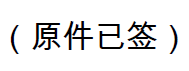 电信标准化局主任
尾上诚藏附件：2件附件1

已确定的ITU-T E.190建议书修订草案和ITU-T E.1120新建议书草案（E.gap）的摘要和出处1	ITU-T E.190建议书修订草案[SG2-R21]分配、保留、指配、收回和管理ITU-T的国际命名、码号、寻址和标识（NNAI）资源的原则和职责。摘要本建议书阐述了在有关ITU-T研究组指导下分配、指配、收回和管理ITU-T国际命名、码号、寻址和标识资源（如E.164、E.118.1、E.218和E.212建议书）的原则和职责。2	ITU-T E.1120新建议书草案（ex E.gap）[SG2-R22]ITU-T国际资源的指配程序。摘要ITU-T E.1120建议书规定了申请者，即电信标准化局（TSB）和相关ITU-T研究组（当前为ITU-T第2研究组），指配以下内容时使用的程序：–	与用于ITU-T E.164网络类别共用国家代码（CC）关联的ITU-T E.164标识码（IC），
其组合称为“CC + IC”。–	ITU-T E.212网络共用移动国家代码及其相应的移动网络代码。–	ITU-T E.118.1全球指配的发行者标识码（IIN）。–	ITU-T E.218共用地面集群无线接入移动网络代码。上述列表中的命名、码号、寻址和标识（NNAI）资源可被称为“全球”资源。附件2
事由：成员国对电信标准化局第214号通函的回复:
有关已确定的ITU-T E.190建议书修订草案和ITU-T E.1120新建议书草案（E.gap）的磋商尊敬的先生/女士，有关就电信标准化局第214号通函所列已确定草案案文与成员国进行磋商一事，我谨向您通报本主管部门的意见，具体内容如下表所述。顺致敬意！[姓名][官方职务/头衔][成员国]主管部门___________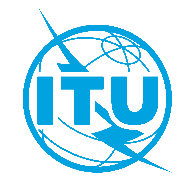 国 际 电 信 联 盟电信标准化局2024年7月8日，日内瓦文号：电信标准化局第214号通函第2研究组/区域代表处电信标准化局第214号通函第2研究组/区域代表处致：-	国际电联各成员国主管部门抄送：-	ITU-T部门成员；-	第2研究组的ITU-T部门准成员；-	国际电联学术成员；-	ITU-T第2研究组正副主席；-	电信发展局主任；-	无线电通信局主任电话：+41 22 730 5415+41 22 730 5415致：-	国际电联各成员国主管部门抄送：-	ITU-T部门成员；-	第2研究组的ITU-T部门准成员；-	国际电联学术成员；-	ITU-T第2研究组正副主席；-	电信发展局主任；-	无线电通信局主任传真：+41 22 730 5853+41 22 730 5853致：-	国际电联各成员国主管部门抄送：-	ITU-T部门成员；-	第2研究组的ITU-T部门准成员；-	国际电联学术成员；-	ITU-T第2研究组正副主席；-	电信发展局主任；-	无线电通信局主任电子邮件：tsbsg2@itu.inttsbsg2@itu.int致：-	国际电联各成员国主管部门抄送：-	ITU-T部门成员；-	第2研究组的ITU-T部门准成员；-	国际电联学术成员；-	ITU-T第2研究组正副主席；-	电信发展局主任；-	无线电通信局主任事由：就建议在ITU-T第2研究组会议（2025年2月5-14日，日内瓦）上批准的已确定的ITU-T E.190建议书修订草案和ITU-T E.1120（原E.gap）新建议书草案开展成员国磋商就建议在ITU-T第2研究组会议（2025年2月5-14日，日内瓦）上批准的已确定的ITU-T E.190建议书修订草案和ITU-T E.1120（原E.gap）新建议书草案开展成员国磋商就建议在ITU-T第2研究组会议（2025年2月5-14日，日内瓦）上批准的已确定的ITU-T E.190建议书修订草案和ITU-T E.1120（原E.gap）新建议书草案开展成员国磋商致：国际电信联盟电信标准化局主任Place des NationsCH 1211 Geneva 20, Switzerland发件方：[姓名][官方职务/头衔][地址]传真：电子邮件：+41-22-730-5853tsbdir@itu.int传真：电子邮件：日期：[地点，][日期]请在两个框中选择一个ITU-T E.190建议书修订草案	授权第2研究组审批该案文（在这种情况下，请选择两种方案之一）：	没有意见或无修改建议	发表意见并后附修改建议ITU-T E.190建议书修订草案		不授权第2研究组审批该案文（附反对意见的理由并概述为推动该项工作而可能做出的修改）ITU-T E.1120新建议书草案（ex E.gap）	授权第2研究组考虑批准该案文（在这种情况下，请选择两种方案之一）：	没有意见或无修改建议	发表意见并后附修改建议ITU-T E.1120新建议书草案（ex E.gap）		不授权第2研究组审批该案文（附反对意见的理由并概述为推动该项工作而可能做出的修改）